Załącznik NR 3do „Wewnętrznej procedury w zakresie przeciwdziałania niewywiązywaniu (…)”(załącznik do zarządzenia nr 292/XVI R/ 2020 Rektora Uniwersytetu Medycznego we Wrocławiu z dnia 30 grudnia 2020 r.)Diagramy wskazujące na procedurę oceny obowiązków Uniwersytetu w zakresie raportowania schematów podatkowychRozpoznawanie schematu podatkowegoRozpoznawanie schematu podatkowego transgranicznegoUstalenie obowiązków Uniwersytetu jako korzystającego w zakresie zgłoszenia schematu podatkowego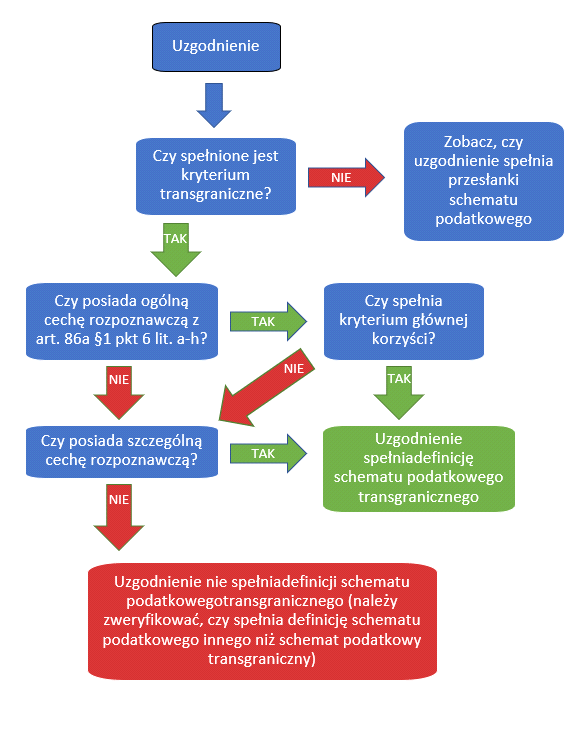 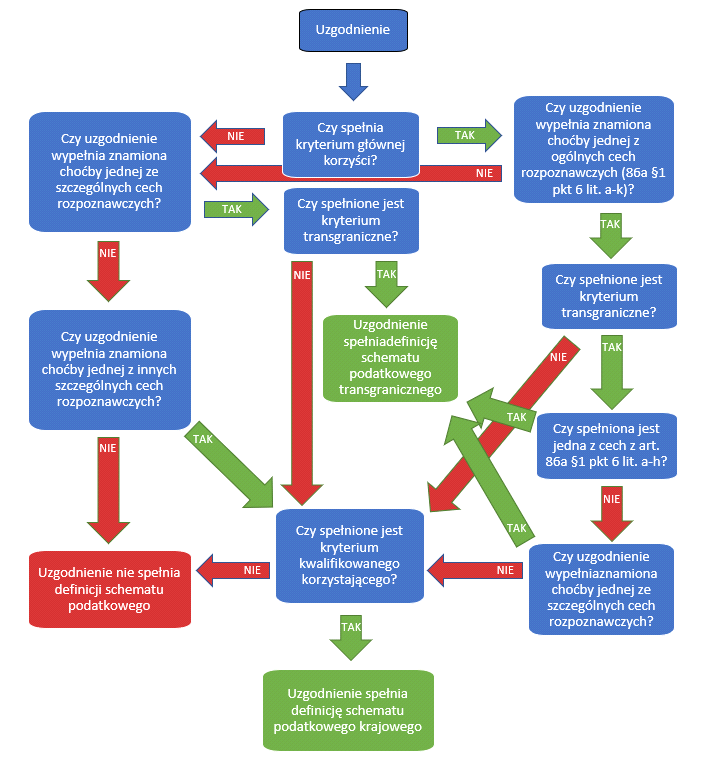 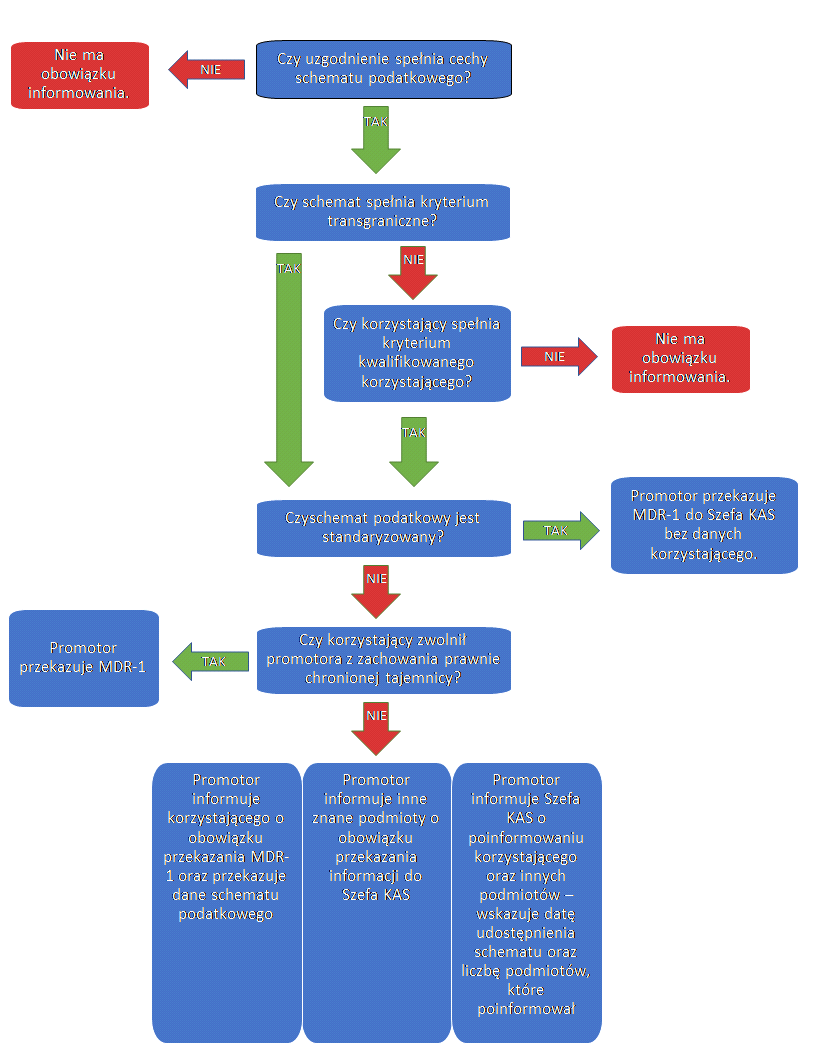 